Протокол №353заседания ПравленияАссоциации «Саморегулируемая организация «Строители Чувашии»(А «СО «СЧ»)Дата проведения: 06.12.2017 г.Место проведения: 428000, Чувашская Республика, г. Чебоксары, ул. Правая набережная Сугутки, д. 1, пом. 2.Время начала регистрации участников заседания:		15 часов 00 минут. Время окончания регистрации участников заседания:		15 часов 05 минут. Заседание открыто:		15 часов 05 минут.Присутствуют:Александров Андрей Спиридонович — Председатель Правления;Скосырский Владимир Иванович— Заместитель председателя Правления;Алексеев Валерий Глебович— член Правления;Грищенко Алексей Алексеевич— член Правления;Панин Владимир Викторович — член Правления;Трифонов Дмитрий Михайлович — член Правления;Черкасов Алексей Юрьевич— член Правления;Юрусов Валерий Геннадьевич — член Правления;Янковский Михаил Вячеславович— член Правления.Из 9 членов Правления присутствуют 9 человек - кворум имеется. Заседание правомочно.На заседании Правления присутствовал без права голосования:Янковский Алексей Михайлович – Начальник отдела Реестра А «СО «СЧ».Председательствующим заседания Правления согласно Устава А «СО «СЧ» является  Председатель Правления – Александров Андрей Спиридонович.А.С. Александров - огласил повестку дня и предложил принять ее. Голосование:«За» - 9, «Против» - 0 , «Воздержались» - 0.Решили:Принять предложенную А.С. Александровым повестку дня.ПОВЕСТКА ДНЯ:Об избрании Секретаря на заседании Правления;О внесении изменений в реестр членов А «СО «СЧ» и наделении правом выполнять строительство, реконструкцию, капитальный ремонт объектов капитального строительства и  установлении уровней ответственности членам А «СО «СЧ»;О приеме новых членов: Общество с ограниченной ответственностью «СТРОИТЕЛЬНАЯ КОМПАНИЯ СВЕТ», ИНН 2130171258; Общество с ограниченной ответственностью «Лабиринт», ИНН 2130147632.Вопрос 1.	Об избрании Секретаря на заседании Правления.Выступил:А.С. Александров – с предложением избрать секретарем на заседании Правления Начальника отдела Реестра Янковского Алексея Михайловича. Поручить Янковскому Алексею Михайловичу ведение протокола заседания Правления.Голосование: «За» - 9, «Против» - 0, «Воздержались» - 0. Решили:Избрать секретарем на заседании Правления Янковского Алексея Михайловича. Поручить Янковскому Алексею Михайловичу ведение протокола заседания Правления.Вопрос 2. О внесении изменений в реестр членов А «СО «СЧ» и наделении правом выполнять строительство, реконструкцию, капитальный ремонт объектов капитального строительства и  установлении уровней ответственности членам А «СО «СЧ»;Выступил:А.С. Александров –  Подало заявление о внесении сведений в реестр членов А «СО «СЧ» следующая организация:•	Акционерное общество "Научно-производственный комплекс "ЭЛАРА" имени Г.А. Ильенко", ИНН  2129017646, Генеральный директор, Углов Андрей Александрович. Организация обладает специалистами в соответствии с требованиями ст.55.5-1 ГрК РФ.  На основании поданного заявления предлагается прекратить право выполнять строительство, реконструкцию, капитальный ремонт объектов капитального строительства в отношении объектов использования атомной энергии и установить данной организации уровни ответственности в соответствии с поданным заявлением.Голосование: «За» - 9, «Против» - 0 , «Воздержались» - 0.Решили:Внести сведения в реестр членов А «СО «СЧ», прекратить право выполнять строительство, реконструкцию, капитальный ремонт объектов капитального строительства в отношении объектов использования атомной энергии и установить уровни ответственности вышеуказанной организации согласно приложению №1 к настоящему протоколу, с учетом поданного заявления и внесенных взносов в компенсационные фонды.Выступил:А.С. Александров –  Подало заявление о внесении сведений в реестр членов А «СО «СЧ» следующая организация:•	Общество с ограниченной ответственностью "НПП Бреслер", ИНН  2129053901, Генеральный директор, Ефимов Николай Самсонович.  Организация обладает специалистами в соответствии с требованиями ст.55.5-1 ГрК РФ. Данной организацией оплачен взнос в компенсационный фонд возмещения вреда в размере 500 000 рублей, в компенсационный фонд обеспечения договорных обязательств в размере 2 500 000 рублей. На основании поданного заявления предлагается наделить правом выполнять строительство, реконструкцию, капитальный ремонт объектов капитального строительства и установить данной организации уровни ответственности в соответствии с поданным заявлением.Голосование: «За» - 9, «Против» - 0 , «Воздержались» - 0.Решили:Внести сведения в реестр членов А «СО «СЧ», наделить правом выполнять строительство, реконструкцию, капитальный ремонт объектов капитального строительства и установить уровни ответственности вышеуказанной организации согласно приложению №1 к настоящему протоколу, с учетом поданного заявления и внесенных взносов в компенсационные фонды.Выступил:А.С. Александров –  Подало заявление о внесении сведений в реестр членов А «СО «СЧ» следующая организация:•	Акционерное общество "ТУС", ИНН  2129005369, Генеральный директор, Угаслов Николай Федорович.  Организация обладает специалистами в соответствии с требованиями ст.55.5-1 ГрК РФ. Данной организацией оплачен взнос в компенсационный фонд обеспечения договорных обязательств в размере 2 500 000 рублей. На основании поданного заявления предлагается наделить правом выполнять строительство, реконструкцию, капитальный ремонт объектов капитального строительства и установить данной организации уровни ответственности в соответствии с поданным заявлением.Голосование: «За» - 9, «Против» - 0 , «Воздержались» - 0.Решили:Внести сведения в реестр членов А «СО «СЧ», наделить правом выполнять строительство, реконструкцию, капитальный ремонт объектов капитального строительства и установить уровни ответственности вышеуказанной организации согласно приложению №1 к настоящему протоколу, с учетом поданного заявления и внесенных взносов в компенсационные фонды.Вопрос 3. О приеме новых членов: Общество с ограниченной ответственностью «СТРОИТЕЛЬНАЯ КОМПАНИЯ СВЕТ», ИНН 2130171258; Общество с ограниченной ответственностью «Лабиринт», ИНН 2130147632.Выступил:А.С. Александров -  прошла проверку и рекомендована к принятию в члены А «СО «СЧ»  следующая организация:•	Общество с ограниченной ответственностью «СТРОИТЕЛЬНАЯ КОМПАНИЯ СВЕТ», ИНН 2130171258, Директор, Сидоров Геннадий Семенович. Организация обладает специалистами в соответствии с требованиями ст.55.5-1 ГрК РФ. На момент вступления в А «СО «СЧ» организация не является членом иного СРО. Данной организацией оплачены вступительный взнос в  А «СО «СЧ», взнос в компенсационный фонд возмещения вреда в размере 100 000 рублей.  На основании поданного заявления предлагается принять ее в члены  А «СО «СЧ» и присвоить ей реестровый (регистрационный) номер 21-С-0389-1217, наделить правом выполнять строительство, реконструкцию, капитальный ремонт объектов капитального строительства и установить данной организации уровни ответственности в соответствии с поданным заявлением.Голосование: «За» - 9, «Против» - 0 , «Воздержались» - 0.Решили:Принять в члены  А «СО «СЧ» Общество с ограниченной ответственностью «СТРОИТЕЛЬНАЯ КОМПАНИЯ СВЕТ», ИНН 2130171258, Директор, Сидоров Геннадий Семенович,  и присвоить реестровый (регистрационный) номер 21-С-0389-1217.Внести сведения в реестр членов А «СО «СЧ», наделить правом выполнять строительство, реконструкцию, капитальный ремонт объектов капитального строительства и установить уровни ответственности вышеуказанной организации согласно приложению №1 к настоящему протоколу, с учетом поданного заявления и внесенных взносов в компенсационные фонды.Выступил:А.С. Александров -  прошла проверку и рекомендована к принятию в члены А «СО «СЧ»  следующая организация:•	Общество с ограниченной ответственностью «Лабиринт», ИНН 2130147632, Директор, Темкина Наталья Васильевна. Организация обладает специалистами в соответствии с требованиями ст.55.5-1 ГрК РФ. На момент вступления в А «СО «СЧ» организация не является членом иного СРО. Данной организацией оплачены вступительный взнос в  А «СО «СЧ», взнос в компенсационный фонд возмещения вреда в размере 100 000 рублей.  На основании поданного заявления предлагается принять ее в члены  А «СО «СЧ» и присвоить ей реестровый (регистрационный) номер 21-С-0390-1217, наделить правом выполнять строительство, реконструкцию, капитальный ремонт объектов капитального строительства и установить данной организации уровни ответственности в соответствии с поданным заявлением.Голосование: «За» - 9, «Против» - 0 , «Воздержались» - 0.Решили:Принять в члены  А «СО «СЧ» Общество с ограниченной ответственностью «Лабиринт», ИНН 2130147632, Директор, Темкина Наталья Васильевна,  и присвоить реестровый (регистрационный) номер 21-С-0390-1217.Внести сведения в реестр членов А «СО «СЧ», наделить правом выполнять строительство, реконструкцию, капитальный ремонт объектов капитального строительства и установить уровни ответственности вышеуказанной организации согласно приложению №1 к настоящему протоколу, с учетом поданного заявления и внесенных взносов в компенсационные фонды.Заседание закрыто в 15 часов 30 минут 06 декабря 2017 г.Окончательная редакция протокола изготовлена 06 декабря 2017 г.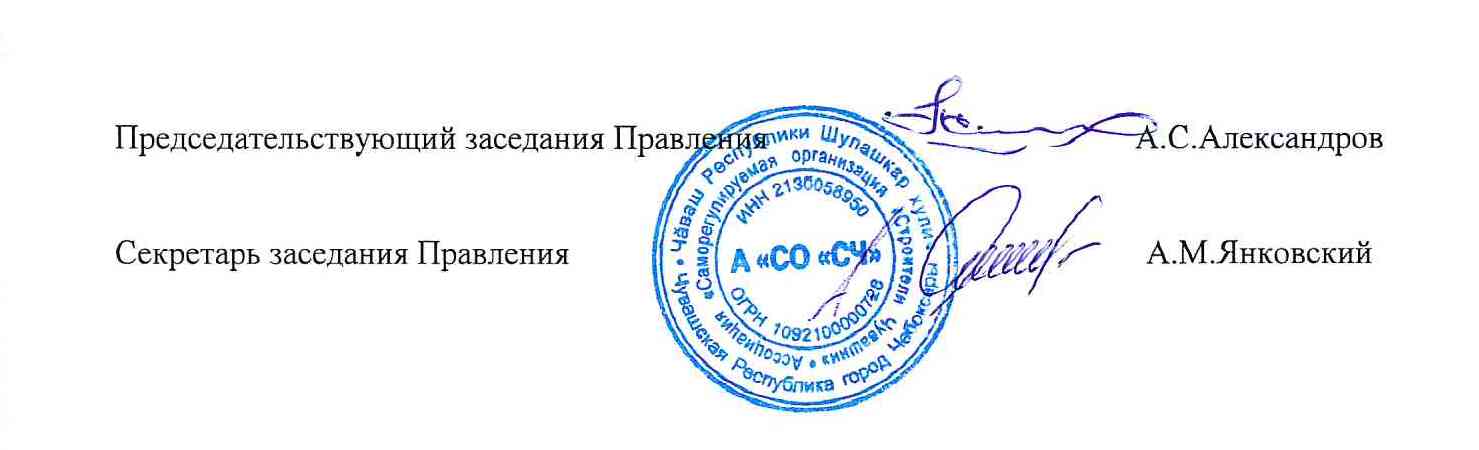 Приложение № 1к  Протоколу №353 от 06.12.2017 г. заседания Правления Ассоциации «Саморегулируемая организация «Строители Чувашии» Члены А «СО «СЧ»,наделенные правом в силу ст. 55.8. ГРК РФ выполнять строительство, реконструкцию, капитальный ремонт объектов капитального строительства по договору строительного подряда, в том числе заключаемого с использованием конкурентных способов заключения договоров, уплатившие взнос в компенсационный фонд возмещения вреда (в том числе компенсационный фонд обеспечения договорных обязательств – по заявлениям о намерении заключать договоры с использованием конкурентных способов заключения договоров), и имеющие следующие уровни ответственности.№ п/пСведения о членствеСведения о членствеСведения о членствеВзносы в КФВзносы в КФНаличие праваНаличие праваНаличие праваНаличие права№ п/пПолное или сокращенное наименование юридического лица, ФИО индивидуального предпринимателя Идентификационный номер налогоплательщика (ИНН)Дата внесения сведений в реестр членовСумма взноса в компенсационный фонд возмещения вредаУровень ответственностиСтатус праваВ отношении объектов капитального строительстваВ отношении особо опасных объектовВ отношении объектов использования объектов атомной энергии1Акционерное общество "Научно-производственный комплекс "ЭЛАРА" имени Г.А. Ильенко"212901764612.11.2010300 000первый уровень ответственностиДействуетДаДа№ п/пСведения о членствеСведения о членствеСведения о членствеВзносы в КФВзносы в КФНаличие праваНаличие праваНаличие праваНаличие права№ п/пПолное или сокращенное наименование юридического лица, ФИО индивидуального предпринимателя Идентификационный номер налогоплательщика (ИНН)Дата внесения сведений в реестр членовСумма взноса в компенсационный фонд обеспечения договорных обязательствУровень ответственностиСтатус праваВ отношении объектов капитального строительстваВ отношении особо опасных объектовВ отношении объектов использования объектов атомной энергии2Акционерное общество "Научно-производственный комплекс "ЭЛАРА" имени Г.А. Ильенко"212901764612.11.2010422 839первый уровень ответственностиДействуетДаДа№  п/пСведения о членствеСведения о членствеСведения о членствеВзносы в КФВзносы в КФНаличие праваНаличие праваНаличие праваНаличие права№  п/пПолное или сокращенное наименование юридического лица, ФИО индивидуального предпринимателя Идентификационный номер налогоплательщика (ИНН)Дата внесения сведений в реестр членовСумма взноса в компенсационный фонд возмещения вредаУровень ответственностиСтатус праваВ отношении объектов капитального строительстваВ отношении особо опасных объектовВ отношении объектов использования объектов атомной энергии3Общество с ограниченной ответственностью "НПП Бреслер"212905390112.09.2017500 000второй уровень ответственностиДействуетДаДа№  п/пСведения о членствеСведения о членствеСведения о членствеВзносы в КФВзносы в КФНаличие праваНаличие праваНаличие праваНаличие права№  п/пПолное или сокращенное наименование юридического лица, ФИО индивидуального предпринимателя Идентификационный номер налогоплательщика (ИНН)Дата внесения сведений в реестр членовСумма взноса в компенсационный фонд обеспечения договорных обязательствУровень ответственностиСтатус праваВ отношении объектов капитального строительстваВ отношении особо опасных объектовВ отношении объектов использования объектов атомной энергии4Общество с ограниченной ответственностью "НПП Бреслер"212905390112.09.20172 500 000второй уровень ответственностиДействуетДаДа№  п/пСведения о членствеСведения о членствеСведения о членствеВзносы в КФВзносы в КФНаличие праваНаличие праваНаличие праваНаличие права№  п/пПолное или сокращенное наименование юридического лица, ФИО индивидуального предпринимателя Идентификационный номер налогоплательщика (ИНН)Дата внесения сведений в реестр членовСумма взноса в компенсационный фонд обеспечения договорных обязательствУровень ответственностиСтатус праваВ отношении объектов капитального строительстваВ отношении особо опасных объектовВ отношении объектов использования объектов атомной энергии5Акционерное общество "ТУС"212900536929.12.20092 500 000второй уровень ответственностиДействуетДа№  п/пСведения о членствеСведения о членствеСведения о членствеВзносы в КФВзносы в КФНаличие праваНаличие праваНаличие праваНаличие права№  п/пПолное или сокращенное наименование юридического лица, ФИО индивидуального предпринимателя Идентификационный номер налогоплательщика (ИНН)Дата внесения сведений в реестр членовСумма взноса в компенсационный фонд возмещения вредаУровень ответственностиСтатус праваВ отношении объектов капитального строительстваВ отношении особо опасных объектовВ отношении объектов использования объектов атомной энергии6Общество с ограниченной ответственностью «СТРОИТЕЛЬНАЯ КОМПАНИЯ СВЕТ»213017125806.12.2017100 000первый уровень ответственностиДействуетДа№  п/пСведения о членствеСведения о членствеСведения о членствеВзносы в КФВзносы в КФНаличие праваНаличие праваНаличие праваНаличие права№  п/пПолное или сокращенное наименование юридического лица, ФИО индивидуального предпринимателя Идентификационный номер налогоплательщика (ИНН)Дата внесения сведений в реестр членовСумма взноса в компенсационный фонд возмещения вредаУровень ответственностиСтатус праваВ отношении объектов капитального строительстваВ отношении особо опасных объектовВ отношении объектов использования объектов атомной энергии7«Общество с ограниченной ответственностью «Лабиринт»213014763206.12.2017100 000первый уровень ответственностиДействуетДа